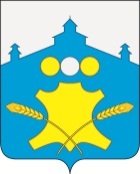 Земское собраниеБольшемурашкинского муниципального района Нижегородской области Р Е Ш Е Н И Е          27.06.2019 г.                                                                                         № 34О внесении изменений в Положение об админитсрации Большемурашкинского муниципального района Нижегродской области        В соответствии с Федеральным законом от 06 октября 2003 года № 131-ФЗ «Об общих принципах организации местного самоуправления в Российской Федерации», Уставом Большемурашкиснкого муниципального района, Земское собрание Большемурашкинского муниципального района р е ш и л о:       1. Внести изменения в Положение об админитсрации Большемурашкинского муниципального района Нижегродской области, утвержденное решением Земского собрания Большемурашкинского муниципального района  от 19.02.2009г.  № 05 (с изм от 24.12.2010г. № 99,  от 12.12.2014г. № 26, от 30.08.2016г. № 55, от 14.12.2018г. № 66) (далее – Положение) согласно приложению.     2.  Настоящее Положение подлежит официальному опубликованию в районной газете «Знамя» и  вступает в силу со дня вступления в должность вновь избранного главы местного самоуправления Большемурашкинского муниципального района.       3. Решение Земского собрания от 19.02.2009г  № 05, от 24.12.2010г. № 99,  от 12.12.2014г. № 26, от 30.08.2016г. № 55, от 14.12.2018 № 66 отменить со дня вступления в силу настоящего решения.     4. Контроль за исполнением настоящего решения возложить на комиссию по местному самоуправлению и общественным связям (председатель Л.Ю.Лесникова).Глава местного самоуправления,председатель Земского собрания                                            С.И.БобровскихПриложение  к решению Земского собранияБольшемурашкинского муниципального районаот   27.06.2019  № 34Изменения в Положение об админитсрации Большемурашкинскогомуниципального района Нижегродской областиПункт 1.4. раздела I Положения изложить в следующей редакции:«1.4. Администрацию района возглавляет глава местного самоуправления Большемурашкинского муниципального района. Глава местного самоуправления избирается  Земским собранием из числа кандидатов, представленных конкурсной комиссией по результатам конкурса.»Пункт 3.1., 3.2., 3.4., 3.10., 3.11.,3.12., 3.13.  раздела III Положения слова «глава администрации» читать: «глава местного самоуправления» в соответствующем падеже.Разлел V. Положения изложить в следующей редакции:«5.1. К полномочиям администрации района относится:1) обеспечение исполнения полномочий органами местного самоуправления района по решению вопросов местного значения района в соответствии с федеральными и областными законами, нормативными правовыми актами Земского собрания, постановлениями и распоряжениями главы администрации района;2) создание муниципальных предприятий и учреждений, осуществление финансового обеспечения деятельности муниципальных казенных учреждений и финансового обеспечения выполнения муниципального задания бюджетными и автономными муниципальными учреждениями, а также осуществление закупок товаров, работ, услуг для обеспечения муниципальных нужд; 3) организация сбора статистических показателей, характеризующих состояние экономики и социальной сферы района, предоставление указанных данных органам государственной власти, установленных Правительством Российской  Федерации;4) осуществление международных и внешнеэкономических связей в соответствии с федеральными законами;5) защита прав потребителей;6) владение, пользование и распоряжение имуществом, находящимся в муниципальной собственности района; 7) организация в границах муниципального района электро- и газоснабжения поселений в пределах полномочий, установленных законодательством Российской Федерации;        8) дорожная деятельность в отношении автомобильных дорог местного значения вне границ населенных пунктов в границах муниципального района, осуществление муниципального контроля за сохранностью автомобильных дорог местного значения вне границ населенных пунктов в границах муниципального района, организация дорожного движения и обеспечение безопасности дорожного движения на них, а также осуществление иных полномочий в области использования автомобильных дорог и осуществления дорожной деятельности в соответствии с законодательством Российской Федерации;       9) создание условий для предоставления транспортных услуг населению и организация транспортного обслуживания населения между поселениями в границах района;     10) участие в профилактике терроризма и экстремизма, а также в минимизации и (или) ликвидации последствий проявлений терроризма и экстремизма на территории муниципального района;      11) разработка и осуществление мер, направленных на укрепление межнационального и межконфессионального согласия, поддержку и развитие языков и культуры народов Российской Федерации, проживающих на территории муниципального района, реализацию прав национальных меньшинств, обеспечение социальной и культурной адаптации мигрантов, профилактику межнациональных (межэтнических) конфликтов;      12) участие в предупреждении и ликвидации последствий чрезвычайных ситуаций на территории района;      13) организация охраны общественного порядка на территории района муниципальной милицией;      14) организация мероприятий межпоселенческого характера по охране окружающей среды;      15) организация предоставления общедоступного и бесплатного дошкольного, начального общего, основного общего, среднего общего образования по основным общеобразовательным программам в муниципальных образовательных организациях (за исключением полномочий по финансовому обеспечению реализации основных общеобразовательных программ в соответствии с федеральными государственными образовательными стандартами), организация предоставления дополнительного образования детей в муниципальных образовательных организациях (за исключением дополнительного образования детей, финансовое обеспечение которого осуществляется органами государственной власти субъекта Российской Федерации), создание условий для осуществления присмотра и ухода за детьми, содержания детей в муниципальных образовательных организациях, а также осуществление в пределах своих полномочий мероприятий по обеспечению организации отдыха детей в каникулярное время, включая мероприятия по обеспечению безопасности их жизни и здоровья;16)  создание условий для оказания медицинской помощи населению на территории муниципального района (за исключением территорий поселений, включенных в утвержденный Правительством Российской Федерации перечень территорий, население которых обеспечивается медицинской помощью в медицинских организациях, подведомственных федеральному органу исполнительной власти, осуществляющему функции по медико-санитарному обеспечению населения отдельных территорий) в соответствии с территориальной программой государственных гарантий бесплатного оказания гражданам  медицинской помощи;       17) участие в организации деятельности по сбору (в том числе раздельному сбору), транспортированию, обработке, утилизации, обезвреживанию, захоронению твердых коммунальных отходов на территории  муниципального района;        18) утверждение схемы размещения рекламных конструкций, выдача разрешений на установку и эксплуатацию рекламных конструкций на территории муниципального района, аннулирование таких разрешений, выдача предписаний о демонтаже самовольно установленных рекламных конструкций на территории муниципального района, осуществляемые в соответствии с Федеральным законом от 13 марта 2006 года N 38-ФЗ "О рекламе" ;       19)формирование и содержание муниципального архива, включая хранение архивных фондов поселений;20) содержание на территории района межпоселенческих мест захоронения, организация ритуальных услуг, а также мест захоронения животных;21) создание условий для обеспечения поселений, входящих в состав района, услугами связи, общественного питания, торговли и бытового обслуживания;22) организация библиотечного обслуживания населения межпоселенческими библиотеками, комплектование и обеспечение сохранности их библиотечных фондов;         23) Создание условий для обеспечения поселений, входящих в состав муниципального района, услугами по организации досуга и услугами организаций культуры;        24) создание условий для развития местного традиционного народного художественного творчества в поселениях, входящих в состав муниципального района;    25) сохранение, использование и популяризация объектов культурного наследия (памятников истории и культуры), находящихся в собственности муниципального района, охрана объектов культурного наследия (памятников истории и культуры) местного (муниципального) значения, расположенных на территории муниципального района.26) организация и осуществление мероприятий по территориальной обороне и гражданской обороне, защите населения и территории муниципального района от чрезвычайных ситуаций природного и техногенного характера;27) создание, развитие и обеспечение охраны лечебно-оздоровительных местностей и курортов местного значения на территории района, а также осуществление муниципального контроля в области использования и охраны особо охраняемых природных территорий местного значения;        28) организация и осуществление мероприятий по мобилизационной подготовке муниципальных предприятий и учреждений, находящихся на территории муниципального района;29) осуществление мероприятий по обеспечению безопасности людей на водных объектах, охране их жизни и здоровья.         30)     создание условий для развития сельскохозяйственного производства в поселениях, расширения рынка сельскохозяйственной продукции, сырья и продовольствия, содействие развитию малого и среднего предпринимательства;        31) Обеспечение условий для развития на территории муниципального района физической культуры, школьного спорта и массового спорта, организация проведения официальных физкультурно-оздоровительных и спортивных мероприятий муниципального района;        32) организация и осуществление мероприятий межпоселенческого характера по работе с детьми и молодежью;       33) осуществление в пределах, установленных водным законодательством Российской Федерации, полномочий собственника водных объектов, установление правил использования водных объектов общего пользования для личных и бытовых нужд, включая обеспечение свободного доступа граждан к водным объектам общего пользования и их береговым полосам;оказание поддержки социально ориентированным некоммерческим организациям, благотворительной деятельности и добровольчеству;      34)  осуществление муниципального лесного контроля;            35) обеспечение выполнения работ, необходимых для создания искусственных земельных участков для нужд муниципального района, проведение открытого аукциона на право заключить договор о создании искусственного земельного участка в соответствии с федеральным законом;36) осуществление мер по противодействию коррупции в границах муниципального района;        37) присвоение адресов объектам  адресации,  изменение,  аннулирование  адресов,  присвоение  наименований  элементам  улично-дорожной  сети  (за исключением  автомобильных  дорог  федерального  значения,  автомобильных  дорог  регионального  или   межмуниципального   значения),   наименований  элементам  планировочной  структуры  в  границах  межселенной  территории  муниципального  района,  изменение,  аннулирование  таких   наименований, размещение информации в государственном адресном реестре.        38)  осуществление муниципального земельного контроля на межселенной территории муниципального района.      39) организация в соответствии с Федеральным законом от 24 июля 2007 года № 221-ФЗ "О государственном кадастре недвижимости" выполнения комплексных кадастровых работ и утверждение карты-плана территории.      40) материально-техническое обеспечение подготовки и проведения муниципальных выборов, местного референдума, голосования по отзыву депутата, голосования по вопросам изменения границ района, его преобразования;      41) учреждение печатного средства массовой информации для опубликования муниципальных правовых актов, иной официальной информации;      42) ведение информационной системы обеспечения градостроительной деятельности, осуществляемой на территории района, резервирование и изъятие, земельных участков в границах района для муниципальных нужд;      43) осуществление полномочий регулирующего органа тарифов коммунального комплекса;      44) утверждение Положения о премиях, наградах Администрации района;      45) разработка, утверждение и реализация муниципальных программ;      46) утверждение и реализация муниципальных программ в области энергосбережения и повышения энергетической эффективности, организация проведения энергетического обследования многоквартирных домов, помещения в которых составляют муниципальный жилищный фонд в границах муниципального образования, организация и проведение иных мероприятий, предусмотренных законодательством об энергосбережении и о повышении энергетической эффективности.47) организация профессионального образования и дополнительного профессионального образования муниципальных служащих и работников муниципальных учреждений, организация подготовки кадров для муниципальной службы в порядке, предусмотренном законодательством Российской Федерации об образовании и законодательством Российской Федерации о муниципальной службе; 48)  создание, реорганизация, ликвидация муниципальных образовательных организаций (за исключением создания муниципальных образовательных организаций высшего образования), осуществление функций и полномочий учредителей муниципальных образовательных организаций.	5.2. Администрация района имеет право на:1) создание музеев муниципального района;2) участие в осуществлении деятельности по опеке и попечительству;3) создание условий для осуществления деятельности, связанной с реализацией прав местных национально-культурных автономий на территории муниципального района;4) оказание содействия национально-культурному развитию народов Российской Федерации и реализации мероприятий в сфере межнациональных отношений на территории муниципального района;5) создание условий для развития туризма.6) оказание поддержки общественным наблюдательным комиссиям, осуществляющим общественный контроль за обеспечением прав человека и содействие лицам, находящимся в местах принудительного содержания;7) оказание поддержки общественным объединениям инвалидов, а также созданным общероссийскими общественными объединениями инвалидов организациям в соответствии с Федеральным законом от 24 ноября 1995 года N 181-ФЗ "О социальной защите инвалидов в Российской Федерации"»;8) осуществление мероприятий, предусмотренных Федеральным законом "О донорстве крови и ее компонентов"; 9) осуществление муниципального контроля в области торговой деятельности в соответствии с законодательством Российской Федерации.        10) создание условий для организации проведения независимой оценки качества условий оказания услуг организациями в порядке и на условиях, которые установлены федеральными законами, а также применение результатов независимой оценки качества условий оказания услуг организациями при оценке деятельности руководителей подведомственных организаций и осуществление контроля за принятием мер по устранению недостатков, выявленных по результатам независимой оценки качества условий оказания услуг организациями, в соответствии с федеральными законами;11) осуществление мероприятий в сфере профилактики правонарушений, предусмотренных Федеральным законом «Об основах системы профилактики правонарушений в Российской Федерации»;12)  	оказание содействия развитию физической культуры и спорта инвалидов, лиц с ограниченными возможностями здоровья, адаптивной физической культуры и адаптивного спорта. 13) осуществление мероприятий по защите прав потребителей, предусмотренных Законом Российской Федерации от 7 февраля 1992 года N 2300-1 "О защите прав потребителей".5.3. Администрация района вправе осуществлять иные полномочия в соответствии с федеральными законами и законами Нижегородской области.       5.4. Администрация вправе участвовать в организации и финансировании:         1) проведения оплачиваемых общественных работ;          2) временного трудоустройства несовершеннолетних в возрасте от 14 до 18 лет в свободное от учебы время, безработных граждан, испытывающих трудности в поиске работы, безработных граждан в возрасте от 18 до 20 лет из числа выпускников образовательных учреждений начального и среднего профессионального образования, ищущих работу впервые;        3) ярмарок вакансий и учебных рабочих мест.5.5. Администрация вправе устанавливать перечень случаев, когда предоставление находящихся в муниципальной собственности земельных участков, а также земельных участков, государственная собственность на которые не разграничена и которыми в соответствии с земельным законодательством они имеют право распоряжаться, осуществляется исключительно на торгах.Наименование раздела VI. и текст раздела VI. изложить в следующей редакции: «VI.Глава местного самоуправления района «6.1. Глава местного самоуправления Большемурашкинского муниципального  района  является высшим должностным лицом района и наделяется настоящим Уставом в соответствии с Федеральным законом от 06 октября 2003г.  №131-ФЗ «Об общих принципах организации местного самоуправления в Российской Федерации» собственными полномочиями по решению вопросов местного значения. 6.2. Срок полномочий главы местного самоуправления  составляет пять лет.6.3. Глава местного самоуправления избирается  Земским собранием из числа кандидатов, представленных конкурсной комиссией по результатам конкурса, и возглавляет местную администрацию.           В случае досрочного прекращения полномочий главы местного самоуправления  срок полномочий вновь избранного главы местного самоуправления не может быть менее двух лет.           Полномочия главы местного самоуправления   начинаются со дня его вступления в должность и прекращаются в день вступления в должность вновь избранного главы местного самоуправления.  Порядок проведения конкурса по отбору кандидатур на должность главы местного самоуправления устанавливается  Земским собранием района. Порядок проведения конкурса должен предусматривать опубликование условий конкурса, сведений о дате, времени и месте его проведения не позднее чем за 20 дней и до дня проведения конкурса.Общее число членов конкурсной комиссии  устанавливается Земским собранием.  Половина членов конкурсной комиссии назначается Земским собранием района, а другая половина  - Губернатором Нижегородской  области.    6.6.Выдвижение участников конкурса по отбору кандидатур на должность главы местного самоуправления   вправе осуществлять Губернатор Нижегородской области, депутатские объединения (фракции) в Земском собрании, депутаты Земского собрания численностью не менее одной трети от установленного числа депутатов, политические партии, иные общественные объединения.       6.7. Кандидатом на должность главы местного самоуправления может быть зарегистрирован гражданин, который на день проведения конкурса не имеет в соответствии с Федеральным законом от 12 июня 2002 года № 67-ФЗ «Об основных гарантиях избирательных прав и права на участие в референдуме граждан Российской федерации» ограничений пассивного избирательного права   для избрания выборным должностным лицом  местного самоуправления.     6.8.Право на участие в конкурсе по отбору кандидатур на должность главы местного самоуправления, в соответствии с решением Земского собрания имеют граждане, отвечающие требованиям, предъявляемым федеральным законодательством и законодательством Нижегородской области к кандидатам на должность главы местной администрации, назначаемого по контракту.       6.9.Земскому собранию для проведения голосования по кандидатурам на должность главы местного самоуправления  представляется не менее двух зарегистрированных конкурсной комиссией кандидатов.      6.10.Глава местного самоуправления избирается Земским собранием открытым голосованием большинством голосом от установленной численности депутатов Земского собрания.       6.11.Избранным на должность главы местного самоуправления   считается кандидат, за которого проголосовало большинство от установленной численности депутатов Земского собрания.     6.12. В случае если на должность главы местного самоуправления   было выдвинуто, представлено конкурсной комиссией более двух кандидатов и ни один из них не набрал требуемого для избрания числа голосов, проводится второй тур голосования по двум кандидатам, получившим наибольшее число голосов.       6.13. Избранным на должность главы местного самоуправления по итогам второго тура голосования считается кандидат, за которого проголосовало большинство от установленной численности депутатов Земского собрания.      6.14. В случае досрочного прекращения полномочий главы местного самоуправления избрание главы местного самоуправления, избираемого по результатам конкурса, осуществляется не позднее чем через шесть месяцев со дня такого прекращения полномочий.При этом если до истечения срока полномочий Земского собрания района осталось менее шести месяцев, избрание главы местного самоуправления из числа кандидатов, представленных конкурсной комиссией по результатам конкурса осуществляется в течение трех месяцев со дня избрания Земского собрания района в правомочном составе.6.15. В случае, если глава местного самоуправления, полномочия которого прекращены досрочно на основании правового акта  Губернатора Нижегородской области об отрешении от должности главы местного самоуправления либо на основании решения Земского собрания об удалении главы местного самоуправления в отставку, обжалует данные правовой акт или решение в судебном порядке, Земское собрание не вправе принимать решение об избрании главы местного самоуправления, избираемого Земским из числа кандидатов, представленных конкурсной комиссией по результатам конкурса, до вступления решения суда в законную силу.6.16. В случае досрочного прекращения полномочий главы местного самоуправления района либо применения к нему по решению суда мер процессуального принуждения в виде заключения под стражу или временного отстранения от должности, или его временного отсутствия (отпуск, болезнь, длительная командировка и др.) полномочия главы местного самоуправления района исполняет заместитель главы администрации района.».5.  Наименование раздела VII и текст раздела  VII изложить в следующей редакции:           «VII. Полномочия главы местного самоуправленияГлава местного самоуправления  осуществляет следующие полномочия:1) представляет район в отношениях с органами местного самоуправления других муниципальных образований, органами государственной власти, гражданами и организациями, без доверенности действует от имени района;2) подписывает и обнародует в порядке, установленном Уставом, нормативные правовые акты, принятые Земским собранием;3) издает в пределах своих полномочий правовые акты;4) вправе требовать созыва внеочередного заседания Земского собрания;       5) обладает правом внесения в Земское собрание проектов муниципальных правовых актов;6) вносит на рассмотрение Земского собрания изменения в устав района;7) проводит личный прием граждан не реже одного раза в месяц, рассматривает предложения, заявления и жалобы, принимает по ним решения в пределах своих полномочий;8) от имени района заключает договора и соглашения с органами государственной власти, органами местного самоуправления и другими муниципальными образованиями о сотрудничестве в экономической  и социально-культурной сферах;9) вправе назначать публичные слушания во вопросам непротиворечащим действующему законодательству;10) обладает правом инициативы по проведению собраний, конференций граждан, а также по проведению опросов;11) руководит работой администрации района и ее структурных подразделений, отраслевых (функциональных) органов. Отвечает в рамках своих полномочий за исполнением решений Земского собрания района; 12) разрабатывает и предоставляет на утверждение Земского собрания структуру администрации района, формирует штат администрации района в пределах утвержденных в бюджете района на эти цели средств, утверждает положения о структурных подразделениях района, распределяет обязанности между должностными лицами администрации района, вносит в Земское собрание проекты решений Земского собрания, предлагает вопросы в повестку дня заседаний Земского собрания;13) в пределах своих полномочий, установленных федеральными законами, законами Нижегородской области, Уставом, правовыми актами Земского собрания издает постановления, распоряжения администрации района по вопросам местного значения и вопросам, связанных с осуществлением отдельных государственных полномочий, переданных органами государственной власти органам местного самоуправления,  также распоряжения администрации по вопросам организации деятельности администрации района;14) обращается в Земское собрание с инициативой о проведении местного референдума;15) вносит предложение в Земское собрание о присвоении почетных званий;16) представляет на утверждение Земского собрания проект бюджета района и отчет об его исполнении;17) представляет на рассмотрение Земского собрания проекты нормативных правовых актов о введении или отмене местных налогов, а также другие правовые акты, предусматривающие расходы, покрываемые за счет бюджета района;18) формирует администрацию района и руководит ее деятельностью в соответствии с  Уставом и Положением об администрации района;19) назначает и освобождает от должности заместителей главы администрации района, руководителей отраслевых органов;20) принимает меры поощрения и дисциплинарной ответственности к назначенным им должностным лицам;21) представляет на утверждение Земского собрания планы и программы социально-экономического развития района, отчеты об их исполнении;22) рассматривает отчеты и доклады руководителей органов администрации района;23) утверждает уставы муниципальных учреждений и предприятий;24) назначает и освобождает от должности руководителей муниципальных учреждений и предприятий;25) принимает меры по обеспечению и защите интересов района в суде, арбитражном суде, а также соответствующих органах государственной власти и управления;26) от имени администрации района подписывает исковые заявления в суды;27) исполняет бюджет района, утвержденный Земским собранием, распоряжается средствами района в соответствии с утвержденным Земским собранием бюджетом и бюджетным законодательством Российской Федерации;28) выступает гарантом экологической безопасности района, возглавляет и координирует деятельность по предотвращению чрезвычайных ситуаций в районе и ликвидации их последствий;29) принимает меры к сохранению, реконструкции и использованию памятников истории и культуры района;30) осуществляет иные полномочия установленные федеральными законами, Указами Президента и постановлениями Правительства РФ, законами Нижегородской области,  Уставом, решениями Земского собрания принятых в пределах их полномочий;Раздел  VIII. Положения изложить в следующей редакции:«8.1.  Глава местного самоуправления в пределах своих полномочий, установленных федеральными законами, законами Нижегородской области, уставом района, нормативными правовыми актами Земского собрания, издает постановления  по вопросам местного значения и вопросам, связанным с осуществлением отдельных государственных полномочий, переданных органам местного самоуправления федеральными законами и законами Нижегородской области, а также распоряжения местной администрации по вопросам организации работы местной администрации.  8.2. Проекты муниципальных нормативных правовых актов, затрагивающие вопросы осуществления предпринимательской и инвестиционной деятельности, подлежат оценке регулирующего воздействия, проводимой органами местного самоуправления в порядке, установленном муниципальными нормативными правовыми актами в соответствии с законом Нижегородской области.Оценка регулирующего воздействия проектов муниципальных нормативных правовых актов проводится в целях выявления положений, вводящих избыточные обязанности, запреты и ограничения для субъектов предпринимательской и инвестиционной деятельности или способствующих их введению, а также положений, способствующих возникновению необоснованных расходов субъектов предпринимательской и инвестиционной деятельности и местных бюджетов.Муниципальные правовые акты района вступают в силу в порядке, установленном Уставом Большемурашкиснкого муниципального района.       8.3. Глава местного самоуправления имеет право отклонить нормативный правовой акт, принятый Земским собранием. В этом случае указанный нормативный правовой акт в течение 10 дней возвращается в Земское собрание  с мотивированным обоснованием его отклонения либо с предложениями о внесении в него изменений и дополнений. Если глава местного самоуправления отклонит нормативный правовой акт, он вновь рассматривается Земским собранием. Если при повторном рассмотрении указанный нормативный правовой акт будет одобрен в ранее принятой редакции большинством не менее двух третей от установленной численности депутатов Земского собрания, он подлежит подписанию главой местного самоуправления в течение семи дней и обнародованию. 8.4.  Муниципальные правовые акты района не имеют обратной силы и вступают в действие со дня их принятия (издания) либо со дня, указанного в самом акте.8.5. Муниципальные нормативные правовые акты, затрагивающие права, свободы и обязанности человека и гражданина, устанавливающие правовой статус организаций, учредителем которых выступает муниципальное образование, а также соглашения, заключаемые между органами местного самоуправления вступают в силу после их официального опубликования (обнародования) в районной газете «Знамя».      Муниципальные правовые акты, указанные в части первой настоящего пункта, могут быть обнародованы путем их размещения на официальном сайте администрации Большемурашкинского муниципального района в информационно-телекоммуникационной сети Интернет и (или) в здании библиотеки муниципального бюджетного учреждения культуры «Районный центр культуры и досуга».     Официальным опубликованием муниципального правового акта или соглашения, заключенного между органами местного самоуправления, считается первая публикация его полного текста в периодическом печатном издании – районной газете «Знамя», распространяемом в Большемурашкинском муниципальном районе.Для официального опубликования  муниципальных правовых актов и соглашений органы местного самоуправления вправе также использовать сетевое издание. В случае опубликования (размещения) полного текста муниципального правового акта в официальном сетевом издании объемные графические и табличные приложения к нему в печатном издании могут не приводиться.8.6. Порядок опубликования (обнародования) муниципальных правовых актов, соглашений, заключаемых между органами местного самоуправления, устанавливается  настоящим уставом и должен обеспечивать возможность ознакомления с ними граждан, за исключением муниципальных правовых актов или их отдельных положений, содержащих сведения, распространение которых ограничено федеральным законом. 8.7. Муниципальные правовые акты могут быть отменены или их действие может быть приостановлено органами местного самоуправления или должностными лицами местного самоуправления, принявшими (издавшими) соответствующий муниципальный правовой акт, в случае упразднения таких органов или соответствующих должностей либо изменения перечня  полномочий указанных органов или должностных лиц – органами местного самоуправления или должностными лицами местного самоуправления, к полномочиям которых на момент отмены или приостановления действия муниципального правового акта отнесено принятие (издание) соответствующего муниципального правового акта, а также судом; а в части, регулирующей осуществление органами местного самоуправления отдельных государственных полномочий, переданных федеральными законами и законами Нижегородской области, - уполномоченным органом государственной власти Российской Федерации (уполномоченным органом государственной власти Нижегородской области).8.8. Действие муниципального правового акта, не имеющего нормативного  характера, незамедлительно приостанавливается принявшим (издавшим) его органом местного самоуправления или должностным лицом местного самоуправления в случае получения соответствующего предписания Уполномоченного при Президенте Российской Федерации по защите прав предпринимателей, выданного в соответствии с законодательством Российской Федерации об уполномоченных по защите прав предпринимателей. Об исполнении полученного предписания исполнительно-распорядительные органы местного самоуправления или должностные лица местного самоуправления обязаны сообщить Уполномоченному при Президенте Российской Федерации по защите прав предпринимателей в трехдневный срок, а представительные органы местного самоуправления - не позднее трех дней со дня принятия ими решения.8.9. Муниципальные нормативные правовые акты, в том числе оформленные в виде правовых актов решения, принятые на местном референдуме, подлежат включению в регистр муниципальных нормативных правовых актов Нижегородской области  Российской Федерации, организация и ведение которого осуществляются органами государственной власти Нижегородской области Российской Федерации в порядке, установленном законом Нижегородской области  Российской Федерации.»